                                                                                 ИЛОПППРОЕКТРВСКА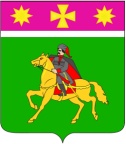 ШПАДМИНИСТРАЦИЯПОЛТАВСКОГО СЕЛЬСКОГО ПОСЕЛЕНИЯКРАСНОАРМЕЙСКОГО РАЙОНА                                П О С Т А Н О В Л Е Н И Е             ПРОЕКТот  _______                                                                                                     № ____станица ПолтавскаяО внесении изменений в постановление администрации Полтавского сельского поселения Красноармейского района от 24 декабря 2019 года № 348 «Об утверждении Порядка организации и проведения  голосования по отбору общественных территорий, подлежащих благоустройству в первоочередном порядке 2021 году, на территории Полтавского сельского поселения Красноармейского района»В соответствии с Постановлением Правительства Российской Федерации   от 10 февраля 2017 года № 169 «Об утверждении Правил предоставления и распределения субсидий из федерального бюджета бюджетам субъектов Российской Федерации на поддержку государственных программ субъектов Российской Федерации и муниципальных программ формирования современной городской среды» (с изменениями и дополнениями), Постановлением главы администрации (губернатора) Краснодарского края            от 31 января 2019 года № 36/1 «О порядке организации и проведения рейтингового голосования по отбору общественных территорий муниципальных образований Краснодарского края, подлежащих благоустройству в первоочередном порядке», в целях реализации мероприятий по благоустройству территории Полтавского сельского поселения Красноармейского района в 2021 году, администрация Полтавского сельского поселения Красноармейского района п о с т а н о в л я е т :1. Внести изменение в постановление администрации Полтавского сельского поселения Красноармейского района от 24 декабря 2019 года № 348 «Об утверждении Порядка организации и проведения  голосования по отбору общественных территорий, подлежащих благоустройству в первоочередном порядке 2021 году, на территории Полтавского сельского поселения Красноармейского района», изложив приложение к данному постановлению в новой редакции (приложение).2. Обнародовать настоящее постановление и разместить его на официальном сайте администрации Полтавского сельского поселения Красноармейского района  в информационно - коммуникационной сети «Интернет».3. Контроль за выполнением настоящего постановления оставляю за собой. 4. Постановление вступает в силу со дня его подписания.Исполняющий обязанности главыПолтавского сельского поселенияКрасноармейского  района                                                                В.А. ГористовПРИЛОЖЕНИЕ  к постановлению  администрацииПолтавского сельского  поселенияКрасноармейского  района           от ____________ № ______«УТВЕРЖДЕНпостановлением  администрацииПолтавского сельского  поселенияКрасноармейского  района           от 27.12.2019  № 355(в редакции постановления администрацииПолтавского сельского поселения           от ____________№__________)ПОРЯДОКорганизации и проведения рейтингового  голосования по отбору общественных территорий, подлежащих благоустройству в первоочередном порядке в 2021 году, на территории Полтавского сельского поселения Красноармейского района1. Проведение голосования по отбору общественных территорий1.1.  Настоящий Порядок определяет механизм организации и проведения голосования по отбору общественных территорий, подлежащих благоустройству в первоочередном порядке (далее – общественные территории), сроки представления, рассмотрения и оценки предложений в целях определения перечня общественных территорий, подлежащих благоустройству в рамках реализации программы муниципального образования Полтавское сельское поселение Красноармейского района «Формирование современной городской среды Полтавского сельского поселения Красноармейского района на 2018-2024 годы» (с изменениями и дополнениями) (далее – муниципальная программа) в первоочередном порядке в 2021 году.  1.2.Голосование по отбору общественных территорий из перечня общественных территорий осуществляется не позднее 7 дней со дня истечения срока, установленного для ознакомления с дизайн-проектами.Дата проведения голосования по отбору общественных территорий устанавливается администрацией Полтавского сельского поселения Красноармейского района.1.3.Голосование по отбору общественных территорий на территории Полтавского сельского поселения Красноармейского района организуется общественной комиссией.1.4. Общественная комиссия:- обеспечивает изготовление документов для голосования (бюллетени, опросные листы и другие формы печатаются на русском языке, наименования общественных территорий размещаются в документе для голосования в алфавитном порядке);- формирует территориальные счетные комиссии и оборудует пункты голосования (счетные участки)- рассматривает обращение граждан по вопросам, связанным с проведением голосования;- утверждает форма и содержание опросного листа;- осуществляет иные полномочия.    1.5. При формировании территориальной счетной комиссии учитываются предложения политических партий, иных общественных объединений, собраний граждан.Членами территориальной счетной комиссии не могут быть лица, являющиеся инициаторами выдвижения проектов благоустройства, по которым проводится голосование.      Количественный состав членов территориальных счетных комиссий определяется общественной комиссией и должен быть не менее трех членов комиссии.В составе территориальной счетной комиссии общественной комиссией назначаются председатель и секретарь территориальной счетной комиссии.Полномочия территориальной счетной комиссии прекращаются после опубликования (обнародования) результатов голосования.1.6. Документы для голосования и иная документация, связанная с подготовкой и проведением голосования, передаются в территориальные счетные комиссии.1.7. Голосование по общественным территориям проводится путем открытого голосования.Члены территориальных счетных комиссий составляет список граждан, пришедших на пункт голосования (счетный участок) (далее список).В список включаются граждане Российской Федерации, достигшие 14-летнего возраста и имеющие место жительство на территории Полтавского сельского поселения. В списке рекомендуется указывать фамилию, имя и отчество участника голосования, серия и номер паспорта (реквизиты иного документа, удостоверяющего личность в соответствии с законодательством Российской Федерации) участники голосования.В списке также предусматриваются:- графа для проставления участником голосования подписи за полученный им документ для голосования;- графа «Согласие на обработку персональных данных» для проставления участником голосования подписи о согласии участника голосования на обработку его персональных данных в соответствии с Федеральным законом от 27 июля 2006 года №152-ФЗ «О  персональных данных»;- графа для проставления подписи члена территориальной счетной комиссии, выдавшего документ для голосования участнику голосования.Участники голосования участвуют в голосовании непосредственно.Каждый участник голосования имеет один голос.Голосование проводится путем внесения участником голосования в документ для голосования любого знака в квадрат (квадраты), относящийся (относящиеся) к общественной территории (общественным территориям), в пользу которой (которых) сделан выбор.Участник голосования имеет право отметить в документе для голосования любое количество проектов, но не более чем указано в документе для голосования.1.8. Голосование по общественным территориям является рейтинговым и проводится на территориальных счетных участках.Для получения документа для голосования участник голосования предъявляет паспорт гражданина Российской Федерации или иной документ, удостоверяющий личность в соответствии с законодательством Российской Федерации, и ставит подпись в списке за получение документа для голосования, а также расписывается в подтверждении согласия на обработку его персональных данных.После этого в списке расписывается член территориальной счетной комиссии, выдавший участнику голосования документ для голосования.Член территориальной счетной комиссии разъясняет участнику голосования порядок заполнения документа для голосования. При этом участнику голосования разъясняется, что он имеет право проголосовать за любое количество проектов общественных территорий, но не более чем указано в документе для голосования.Участник голосования ставит любой знак (знаки) в квадрате (квадратах) напротив общественной территории (общественных территорий), за которую (которые) он собирается голосовать.После заполнения документа для голосования участник голосования отдает заполненный документ для голосования члену счетной комиссии, у которого он получил указанный документ для голосования.По окончании голосования все заполненные документы для голосования передаются председателю территориальной счетной комиссии, который несет ответственность за сохранность заполненных документов для голосования.1.9. Граждане и организации вправе самостоятельно проводить агитацию в поддержку общественной территории, определяя ее содержание, формы и методы, в том числе с учетом рекомендаций администрации Полтавского сельского поселения Красноармейского района.Агитационный период начинается со дня опубликования в средствах массовой информации решения о назначении голосования.2. Определение результатов голосования2.1. Подсчет голосов участников голосования осуществляется открыто и гласно и начинается сразу после окончания времени голосования.По истечении периода проведения голосования председатель территориальной счетной комиссии объявляет о завершении голосования, и территориальная счетная комиссия приступает к подсчету голосов участников голосования.При подсчете голосов имеют право присутствовать представители органов государственной власти, органов местного самоуправления, общественных объединений, представители средств массовой информации, иные лица, определенные решением общественной комиссии.Председатель территориальной счетной комиссии обеспечивает порядок при подсчете голосов.2.2. Перед непосредственным подсчетом голосов все собранные заполненные документы для голосования передаются председателю территориальной счетной комиссии. При этом фиксируется общее количество участников голосования, принявших участие в голосовании.Неиспользованные документы для голосования погашаются путем отрезания нижнего левого угла. Количество неиспользованных документов для голосования фиксируется в итоговом протоколе территориальной счетной комиссии.При непосредственном подсчете голосов данные, содержащиеся в документах для голосования, оглашаются и заносятся в специальную таблицу, которая содержит перечень всех общественных территорий, представленных в документах для голосования, после чего суммируются.Недействительные документы для голосования при подсчете голосов не учитываются. Недействительными считаются документы для голосования, которые не содержат отметок в квадратах напротив общественных территорий, и документы для голосования, в которых участник голосования отметил большее количество общественных территорий, чем предусмотрено документом для голосования, а также любые документы для голосования, по которым невозможно выявить действительную волю участника голосования. Недействительные документы для голосования подсчитываются и суммируются отдельно.В случае возникновения сомнений в определении мнения участника голосования в документе для голосования такой документ откладывается в отдельную пачку. По окончании сортировки территориальная счетная комиссия решает вопрос о действительности всех вызвавших сомнение документов для голосования, при этом на оборотной стороне документа для голосования указываются причины признания его действительным или недействительным. Эта запись подтверждается подписью председателя территориальной счетной комиссии.2.3.При равенстве количества голосов, отданных участниками голосования за два или несколько проектов благоустройства общественной территории, приоритет отдается проекту общественной территории, заявка на включение которого в голосование поступила раньше.2.4.После завершения подсчета действительные и недействительные документы для голосования упаковываются в отдельные пачки, мешки или коробки, на которых указываются номер счетного участка, число упакованных действительных и недействительных документов для голосования. Пачки, мешки или коробки с документами для голосования опечатываются и скрепляются подписью председателя территориальной счетной комиссии.2.5. После проведения всех необходимых действий и подсчетов территориальная счетная комиссия устанавливает результаты голосования на своем счетном участке. Эти данные фиксируются в итоговом протоколе территориальной счетной комиссии (приложение №1). Территориальная счетная комиссия проводит итоговое заседание, на котором принимается решение об утверждении итогового протокола территориальной счетной комиссии.Итоговый протокол территориальной счетной комиссии подписывается всеми присутствующими членами территориальной счетной комиссии. Экземпляр итогового протокола территориальной счетной комиссии передается председателем территориальной счетной комиссии в общественную комиссию.По решению общественной комиссии подсчет голосов участников голосования может осуществляться в общественной комиссии.2.6. Жалобы, обращение, связанные с проведением голосования, подаются в общественную комиссию. Комиссия регистрирует жалобы, обращения и рассматривает их на своем заседании в течение 3 дней – в период подготовки к голосованию, а в день голосования – в день обращения. В случае если жалоба поступила после проведения дня голосования,  она подлежит рассмотрению в течение 7 дней со дня поступления. По итогам рассмотрения жалобы, обращения заявителю направляется ответ в письменной форме за подписью председателя муниципальной общественной комиссии.2.7. В итоговом протоколе территориальной счетной комиссии о результатах голосования на счетном участке (в итоговом протоколе общественной комиссии об итогах голосования) указываются:-  число граждан, принявших участие в голосовании;- результаты голосования (итоги голосования) в виде рейтинговой таблицы общественных территорий, вынесенных на голосование, составленной исходя из количества голосов участников голосования, отданных за каждую территорию;- иные данные по усмотрению соответствующей комиссии.2.8.Установление итогов голосования по общественным территориям производится общественной комиссией на основании протоколов территориальных счетных комиссий и оформляется итоговым протоколом общественной комиссии (приложение №2).Установление итогов голосования общественной комиссией производится не позднее чем через 3 дня со дня проведения голосования.2.9. После оформления итогов голосования по общественным территориям председатель общественной комиссии представляет главе муниципального образования итоговый протокол результатов голосования, на территории которого проводилось голосование.2.10. Итоговый протокол общественной комиссии печатается на листах формата А4. Каждый лист итогового протокола должен быть пронумерован, подписан всеми присутствующими при установлении итогов голосования членами общественной комиссии, заверен печатью администрации Полтавского сельского поселения и содержать дату и время подписания протокола. Итоговый протокол общественной комиссии составляется в двух экземплярах. Время подписания протокола, указанное на каждом листе, должно быть одинаковым. Списки, использованные документы для голосования и протоколы территориальных счетных комиссий для голосования передаются на ответственное хранение в администрацию Полтавского сельского поселения Красноармейского района.2.11.Сведения об итогах голосования подлежат официальному опубликованию (обнародованию) в порядке, установленном для официального опубликования (обнародования) муниципальных правовых актов, и размещаются на официальном сайте администрации в информационно-телекоммуникационной сети «Интернет».Документация, связанная с проведением голосования, в том числе списки, протоколы территориальных счетных комиссий, итоговый протокол, в течение одного года хранятся в администрации Полтавского сельского поселения, а затем уничтожаются. Списки хранятся в сейфе либо ином специально приспособленном для хранения документов месте, исключающем доступ к ним посторонних лиц.Начальник отдела ЖКХ и благоустройстваадминистрацииПолтавского сельского поселенияКрасноармейского района                                                                  А.А. Белухина                                                                               ПРИЛОЖЕНИЕ № 1к  Порядку организации и проведения рейтингового  голосования по отборуобщественных территорий, подлежащих благоустройству в первоочередном порядке в 2021 году,  на территории Полтавского сельского поселенияКрасноармейского районаФОРМАитогового протокола территориальной счетной комиссиио результатах рейтингового голосования по отбору общественныхтерриторий подлежащихблагоустройству в первоочередном порядкеЭкземпляр № _________Рейтинговое голосование по отбору общественных территорий, Полтавского сельского поселения подлежащих благоустройству в первоочередном порядке в соответствии с муниципальной программой «Формирование современной городской среды на 2018-2022 годы»« ______»  _________________ 2020 годаИТОГОВЫЙ ПРОТОКОЛтерриториальной счетной комиссииТерриториальная счетная комиссия № ________Протокол подписан  « _____»  ______________  2020 года в _______ часов  _______ минут                                                                     ПРИЛОЖЕНИЕ № 3к  Порядку организации и проведения рейтингового  голосования по отборуобщественных территорий, подлежащих благоустройству в первоочередном порядке в 2021 году,  на территории Полтавского сельского поселенияКрасноармейского районаФОРМАитогового протокола общественной комиссиио результатах рейтингового голосования по отбору общественныхтерриторий подлежащихблагоустройству в первоочередном порядкеЭкземпляр № _________Рейтинговое голосование по отбору общественных территорий, Полтавского сельского поселения подлежащих благоустройству в первоочередном порядке в соответствии с муниципальной программой «Формирование современной городской среды на 2018-2022 годы»« ______»  _________________ 2020 годаИТОГОВЫЙ ПРОТОКОЛобщественной муниципальной комиссии  Полтавского сельского поселения Красноармейского районаПобедителем признана общественная территория_____________________________________________________________________________________Протокол подписан  « _____»  ________________  2020 года в _______ часов  _______ минут1.Число граждан, внесенных в списокрейтингового голосования на момент окончания рейтингового голосования________________________________________________________________________________________(цифрами, прописью)2.Число бюллетеней, выданныхтерриториальной счетной комиссией гражданам в день рейтингового голосования________________________________________________________________________________________(цифрами, прописью)3.Число погашенных бюллетеней________________________________________________________________________________________(цифрами, прописью)4.Число заполненных бюллетеней, полученных членами территориальной счетной комиссии________________________________________________________________________________________(цифрами, прописью)5.Число недействительных бюллетеней________________________________________________________________________________________(цифрами, прописью)6.Число действительных бюллетеней________________________________________________________________________________________(цифрами, прописью)7.Наименования общественных территорийНаименования общественных территорий№ строкиНаименование общественной территорииКоличество голосов(цифрами, прописью)123Председатель территориальнойсчетной комиссии______________________(подпись)________________________________(Фамилия И.О.)Секретарь территориальнойсчетной комиссии______________________(подпись)___________________________(Фамилия И.О.)Члены территориальной счетной комиссии:______________________(подпись)___________________________(Фамилия И.О.)______________________(подпись)___________________________(Фамилия И.О.)______________________(подпись)___________________________(Фамилия И.О.)______________________(подпись)___________________________(Фамилия И.О.)1.Число граждан, принявших участиев рейтинговом голосовании на момент окончания рейтингового голосования (заполняется на основании данных территориальных счетных комиссий)____________________________________________________________________________________(цифрами, прописью)2.Число бюллетеней, выданныхтерриториальными счетными комиссиями гражданам в день рейтингового голосования (заполняется на основании данных территориальных счетных комиссий)    ____________________________________________________________________________________(цифрами, прописью)3.Число погашенных бюллетеней(заполняется на основании данных территориальных счетных комиссий)    __________________________________________________________________________________(цифрами, прописью)4.Число заполненных бюллетеней, полученных членами территориальных счетных комиссий (заполняется на основании данных территориальных счетных комиссий)    ____________________________________________________________________________________(цифрами, прописью)5.Число недействительных бюллетеней(заполняется на основании данных территориальных счетных комиссий)    ____________________________________________________________________________________(цифрами, прописью)6.Число действительных бюллетеней(заполняется на основании данных территориальных счетных комиссий)    ____________________________________________________________________________________(цифрами, прописью)7.Наименования общественных территорийНаименования общественных территорий№ строкиНаименование общественной территорииКоличество голосов(цифрами, прописью)123Председатель общественноймуниципальной  комиссии__________________________(подпись)________________________________(Фамилия И.О.)Секретарь общественноймуниципальной  комиссии___________________________(подпись)___________________________(Фамилия И.О.)Члены общественноймуниципальной  комиссии:___________________________(подпись)___________________________(Фамилия И.О.)___________________________(подпись)___________________________(Фамилия И.О.)___________________________(подпись)___________________________(Фамилия И.О.)___________________________(подпись)___________________________(Фамилия И.О.)